Quelle quantité de carreaux de plâtre devra-t-il commander ? Culture Technique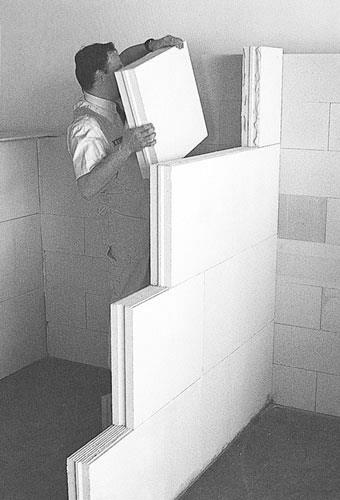 Une cloison :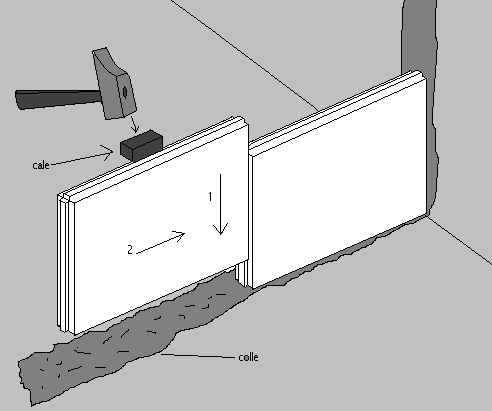 En construction traditionnelle, les cloisons désignaient toute séparation d'une pièce d'appartement d'avec les autres.Carreaux de plâtre : Elément industriel rectangulaire constitué de plâtre utilisé pour la construction de cloisons.Mise en situation :Jerrold est un nouveau propriétaire. Il désire réaménager son appartement. Celui-ci veut obtenir une 3ème chambre.Il voudrait qu’une cloison soit montée entre le séjour et le salon actuel.Problématique : 	Quelle quantité de carreaux de plâtre devra-t-il commander ?			Quelle référence allez-vous choisir ?A.  Première partie : Repérage de la nouvelle chambre dans l’appartement (vue de dessus) et construction de la cloisonSituer le nouvelle chambre, sur la vue de dessus du plan (entourer le terme actuel).Positionner la nouvelle cloison (par un rectangle).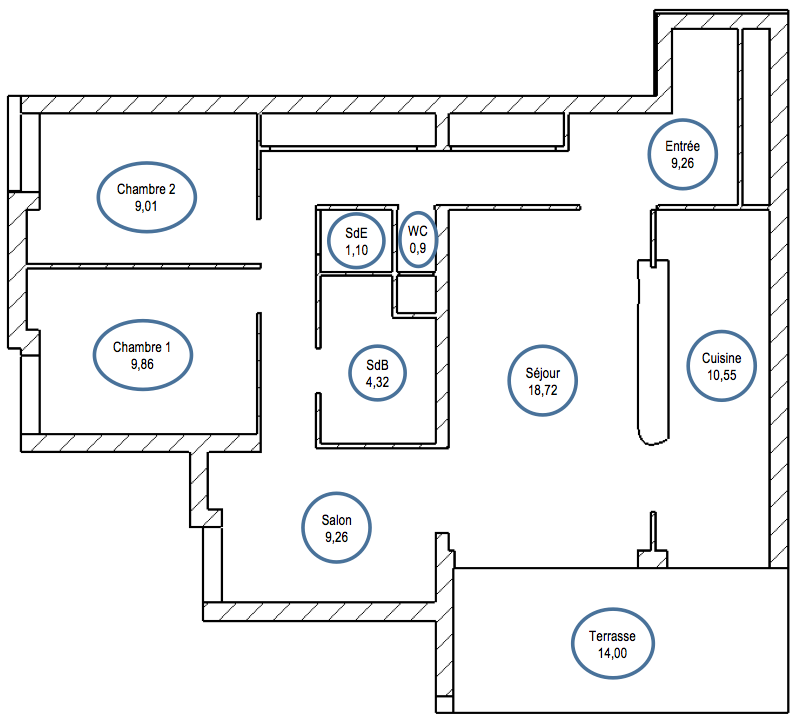 Appeler le professeur pour faire valider.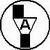 A l’aide du logiciel Google SketchUp, ouvrir le fichier « appartement_actuel ».Relever les dimensions de l’ouverture entre le séjour et le salon.Largeur :     1,31      m     ;     Hauteur :    2,5    mDéterminer par le calcul,  la surface de l’ouverture entre le séjour et le salon :Largeur x Hauteur : 1,31 x 2,5 = 3,275Surface de la cloison :     3,275      m²Appeler le professeur pour faire valider.B.  Deuxième partie : Quantité de carreaux de plâtresDeux offres vous sont faites par le vendeur en matériau du magasin de bricolage.Proposer une méthode afin de choisir le produit adéquat :Appeler le professeur pour faire valider. Construire un parallélépipède rectangle afin de réaliser la cloison aux dimensions souhaitées à l’aide du logiciel. L’épaisseur de la cloison sera de 0,07 m.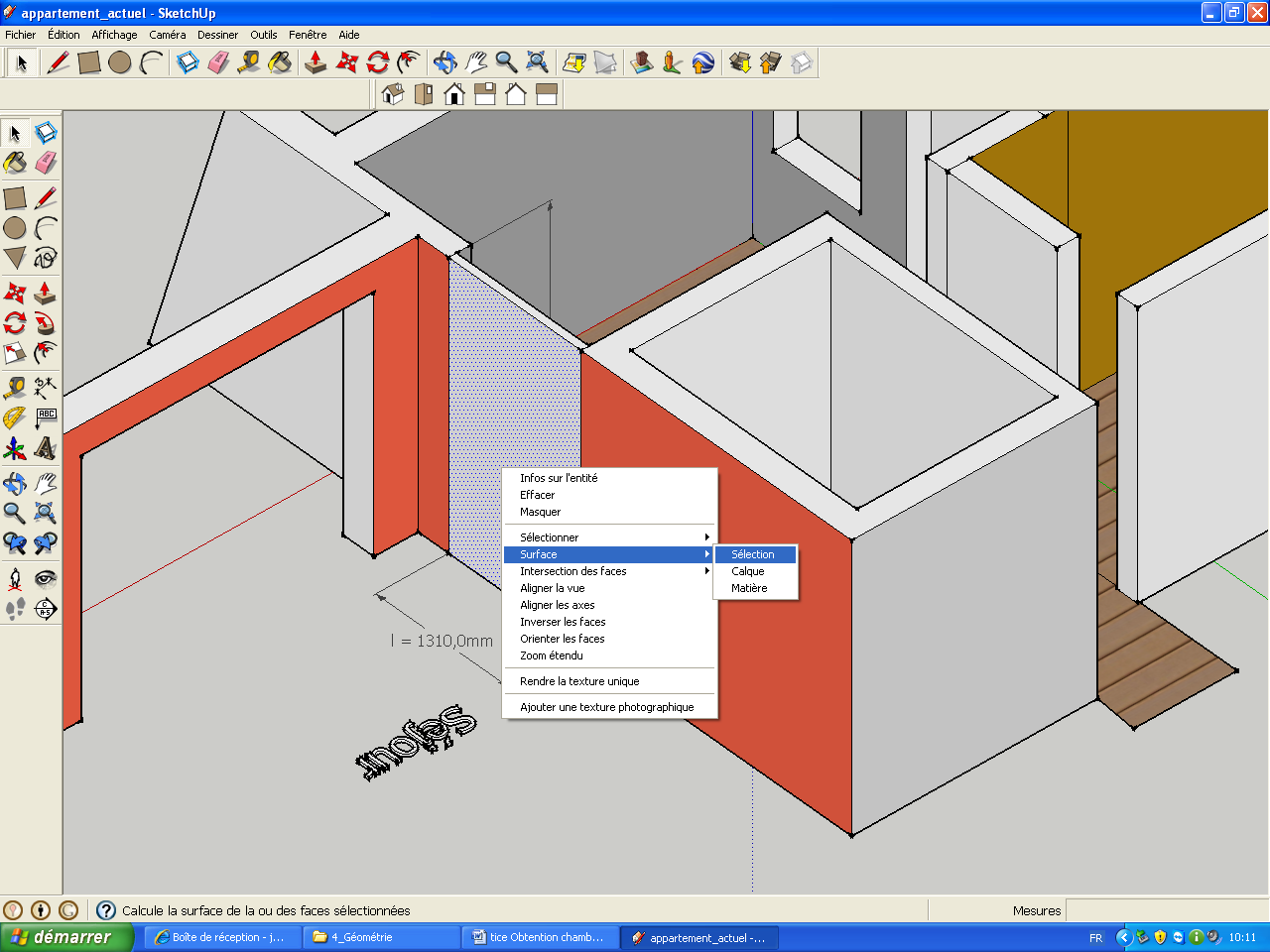 A l’aide du logiciel, valider la surface de la cloison :Surface de la cloison :     3,275      m²Déterminer par le calcul, la surface d’un carreau de plâtre (en m²) :Largeur x Hauteur : 0,66 x 0,5 = 0,33Surface d’un carreau :     0,33      m²Déterminer le nombre de carreaux suivant le fournisseurQuantité carreau = 	Surface cloison / Surface carreau3,275 / 0,33 = 9,92 soit 10 carreauxC.  Troisième partie : Fournisseur à choisirQuelle référence allez-vous prendre ?Référence : 941455Liste des capacités, connaissances et attitudes évaluéesÉvaluationC1NAEAAC1C3NAEAAC3C1NAEAAC1C3NAEAAC3Carreau de plâtre plein, 66 x 50 x 7 cmCarreau de plâtre Joker Plein ép.70mmRéférence : 64085931Référence : 941455Longueur (en cm) : 66Largeur du produit (en cm) : 50Epaisseur (en cm) : 7Carreaux pleins en plâtre naturel à parements lisses destinés à la réalisation des cloisons de distribution, des contre-cloisons de doublage dans les locaux secs. Profil en rainure et languette facilitant le montage.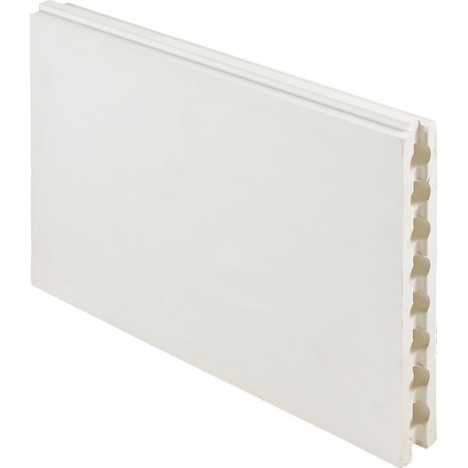 Prix : 4.75€ / UnitéDimensions : 66 x 50 cm. Epaisseur 70 mm.Carreau de plâtre Joker Plein ép.70mm.Les carreaux de plâtre à faces lisses, vous permettent de réaliser des cloisons de façon traditionnelle.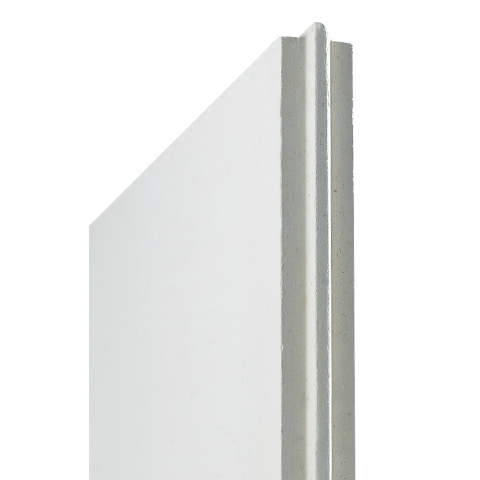 Prix : 13,48 €/m²C2NAEAAC2C3NAEAAC3C4NAEAAC4C3NAEAAC3Référence : 64085931Référence : 941455Longueur (en cm) : 66Largeur du produit (en cm) : 50Epaisseur (en cm) : 7Prix : 4.75€ / UnitéDimensions : 66 x 50 cm. Epaisseur 70 mm.Prix : 13,48 €/m²Cout d’achat :10 x 4,75 = 47,50 €Cout d’achat :0,33 x 13,48 = 4,484 x 10 = 44,84 €C5NAEAAC5GRILLE D’ÉVALUATION EN MATHÉMATIQUESGRILLE D’ÉVALUATION EN MATHÉMATIQUESNOM et Prénom : Diplôme préparé : CAPCapacitésPlacer un point du plan connaissant ses coordonnéesCalculer les longueurs et les aires des surfaces ConnaissancesRepérage dans un planUnités de longueur ; Unités d’aireCompétencesCapacitésQuestionsAppréciation du niveau d’acquisitionAppréciation du niveau d’acquisitionAppréciation du niveau d’acquisitionCompétencesCapacitésQuestionsNAEAAC1S’approprierL’élève situe l’emplacement demandé sur le plan.L’élève relève les dimensions de l’ouverture.A. 1.A. 3.C1S’approprierL’élève situe l’emplacement demandé sur le plan.L’élève relève les dimensions de l’ouverture.A. 1.A. 3.C2AnalyserRaisonnerL’élève émet une conjecture.B. 1.C3RéaliserL’élève détermine par le calcul la surface de l’ouverture.L’élève construit le parallélépipède à l’aide des TICE.L’élève détermine par le calcul le nombre de carreaux.A. 4.B. 2.B. 5.C3RéaliserL’élève détermine par le calcul la surface de l’ouverture.L’élève construit le parallélépipède à l’aide des TICE.L’élève détermine par le calcul le nombre de carreaux.A. 4.B. 2.B. 5.C3RéaliserL’élève détermine par le calcul la surface de l’ouverture.L’élève construit le parallélépipède à l’aide des TICE.L’élève détermine par le calcul le nombre de carreaux.A. 4.B. 2.B. 5.C4ValiderL’élève valide la surface de la cloison. B. 4.C5CommuniquerL’élève communique la bonne référence à choisir.C. 6.